 Мы готовились и провели праздник «День матери»
 мы готовились и провели праздник «День матери»Недавно вся страна отмечала День Матери.- Кто любимей всех на свете? - Это сразу скажут дети!- Белый свет весь обойди, лучше мамы не найти!Мы с ребятами готовились оперативно к этому празднику: сделали мамам небольшие подарки.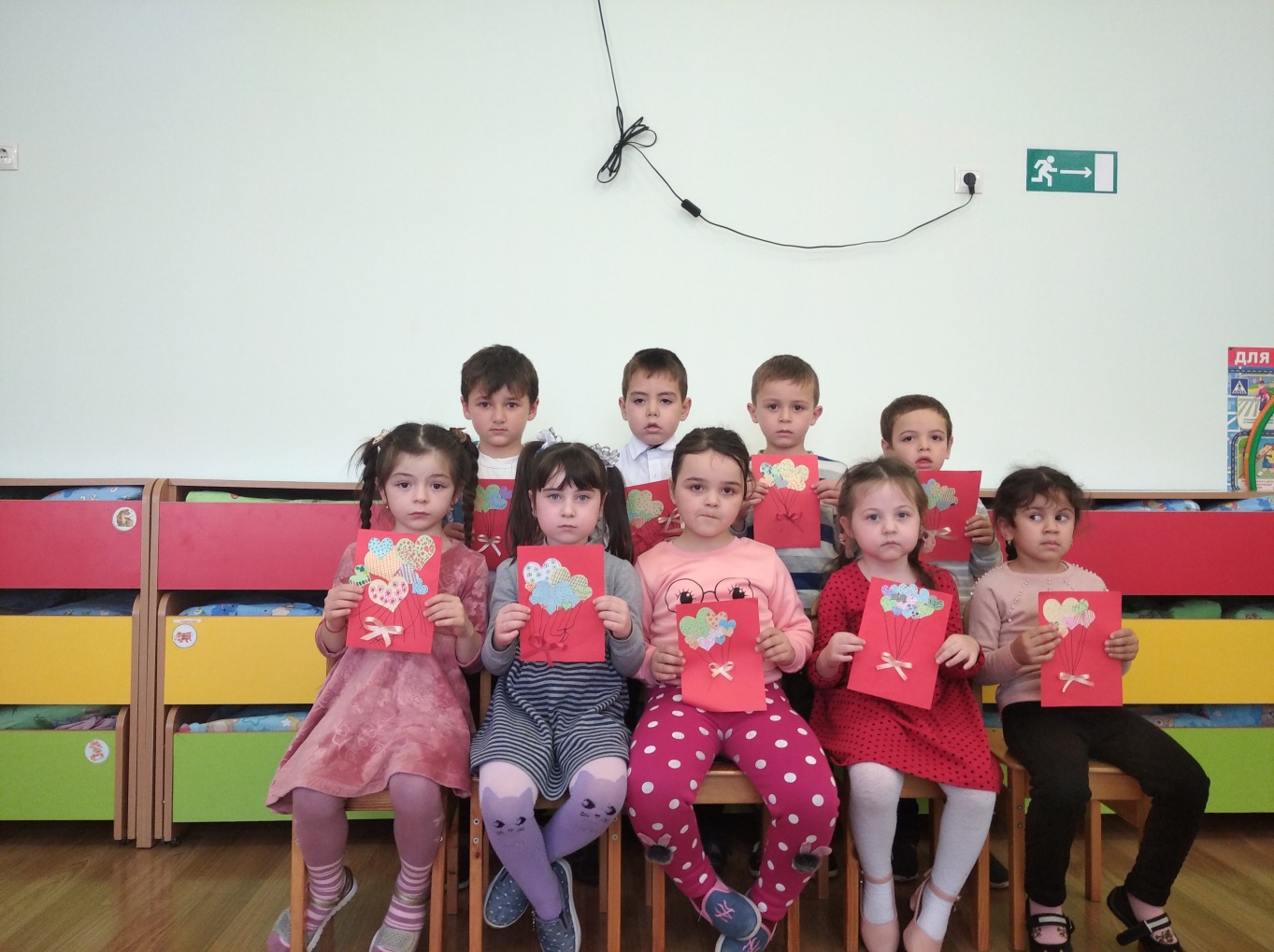 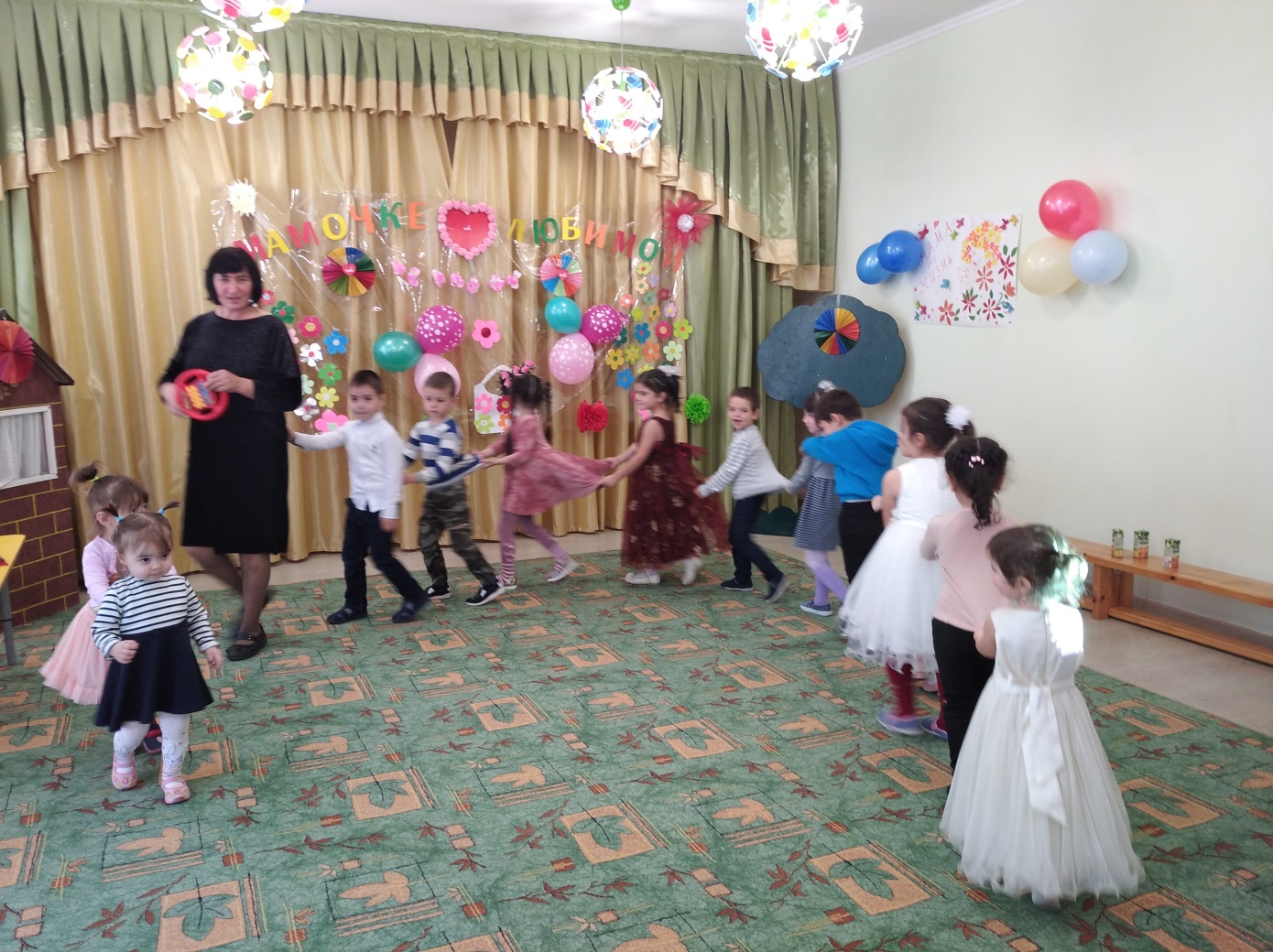 Сначала ребята рассказали стихи про мам. Стихи звучали и серьезные, и шуточные.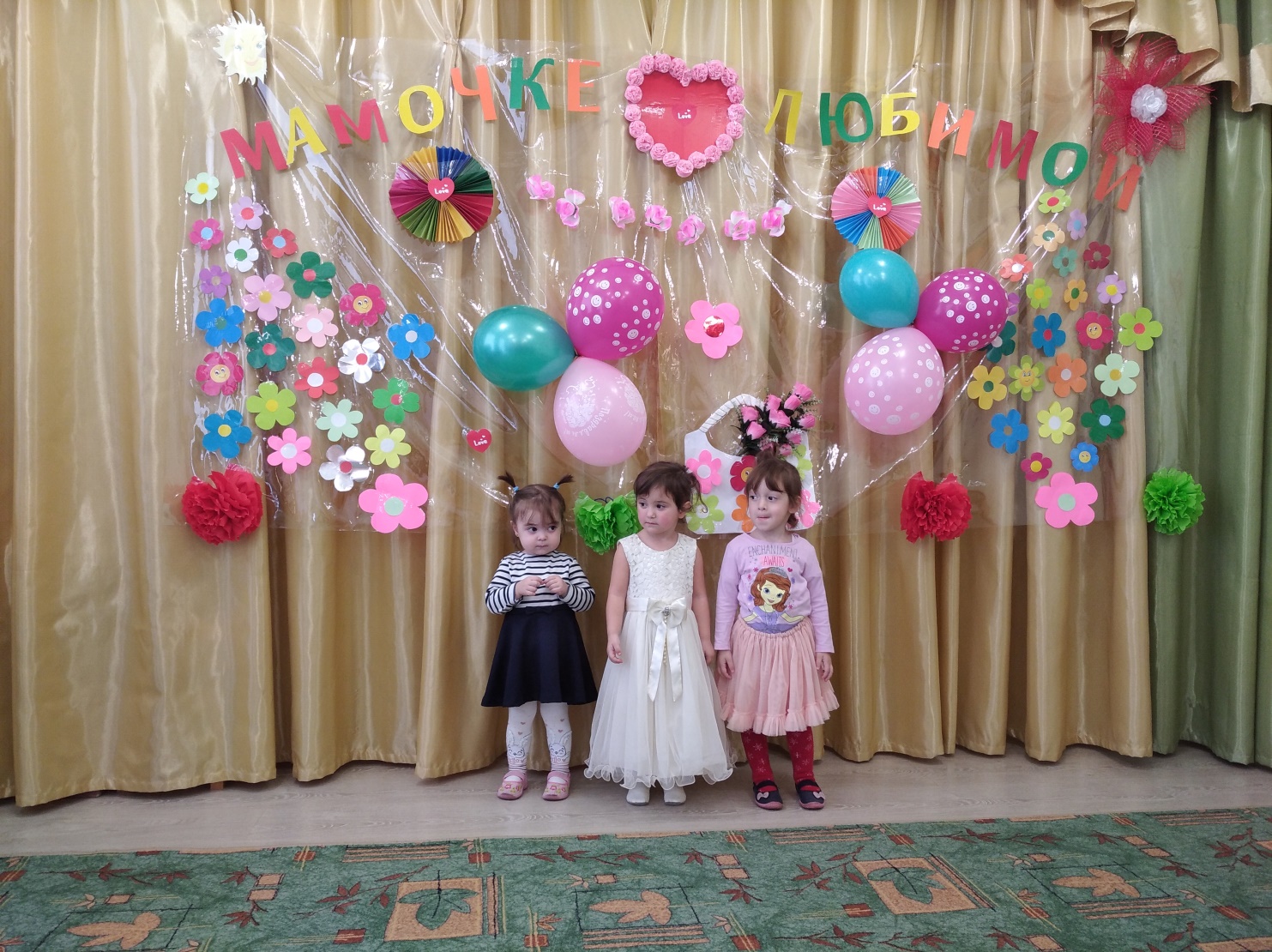 Потом все исполнили песню "Милая мамочка".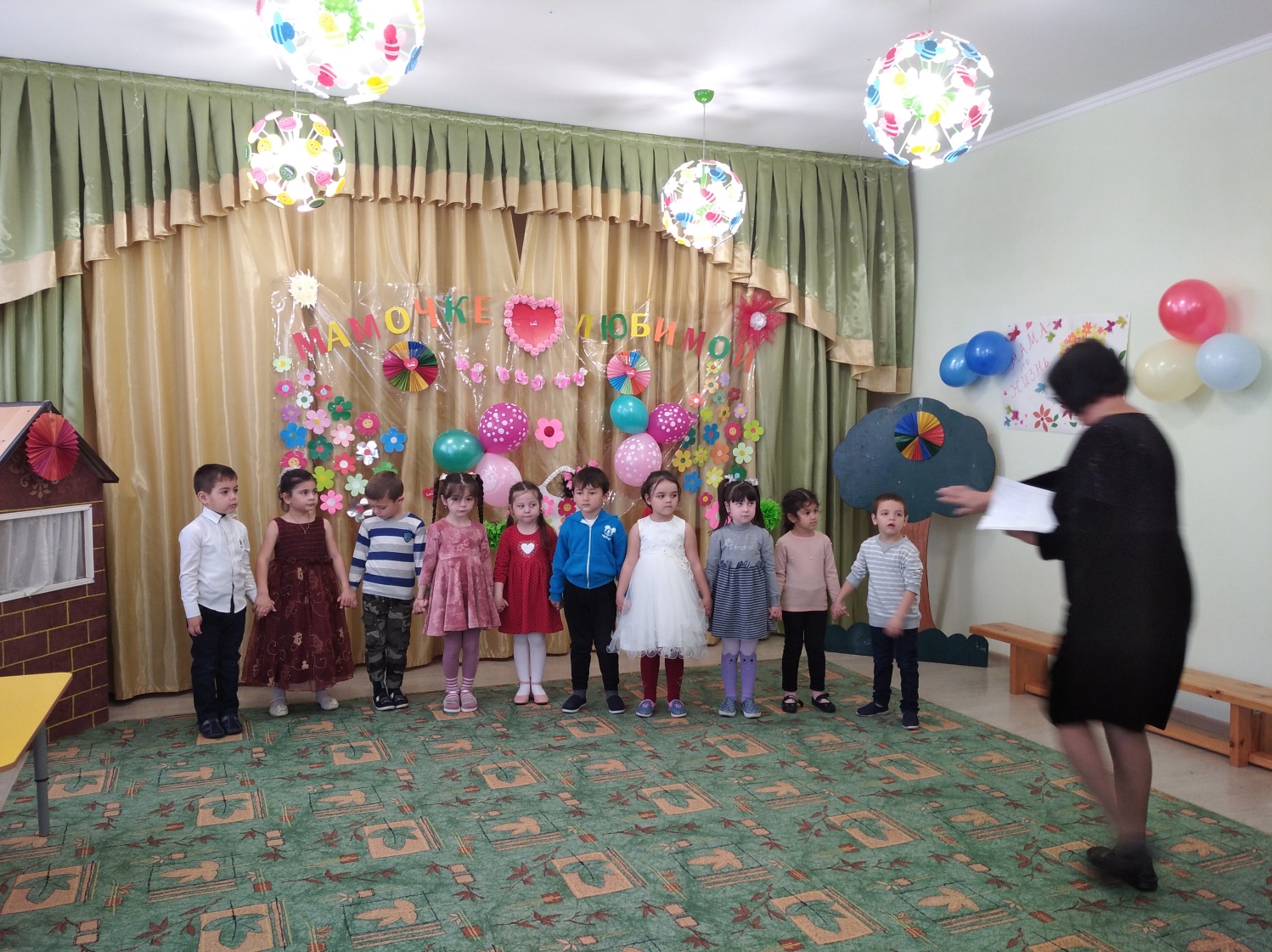 И начались веселые игры и конкурсы. 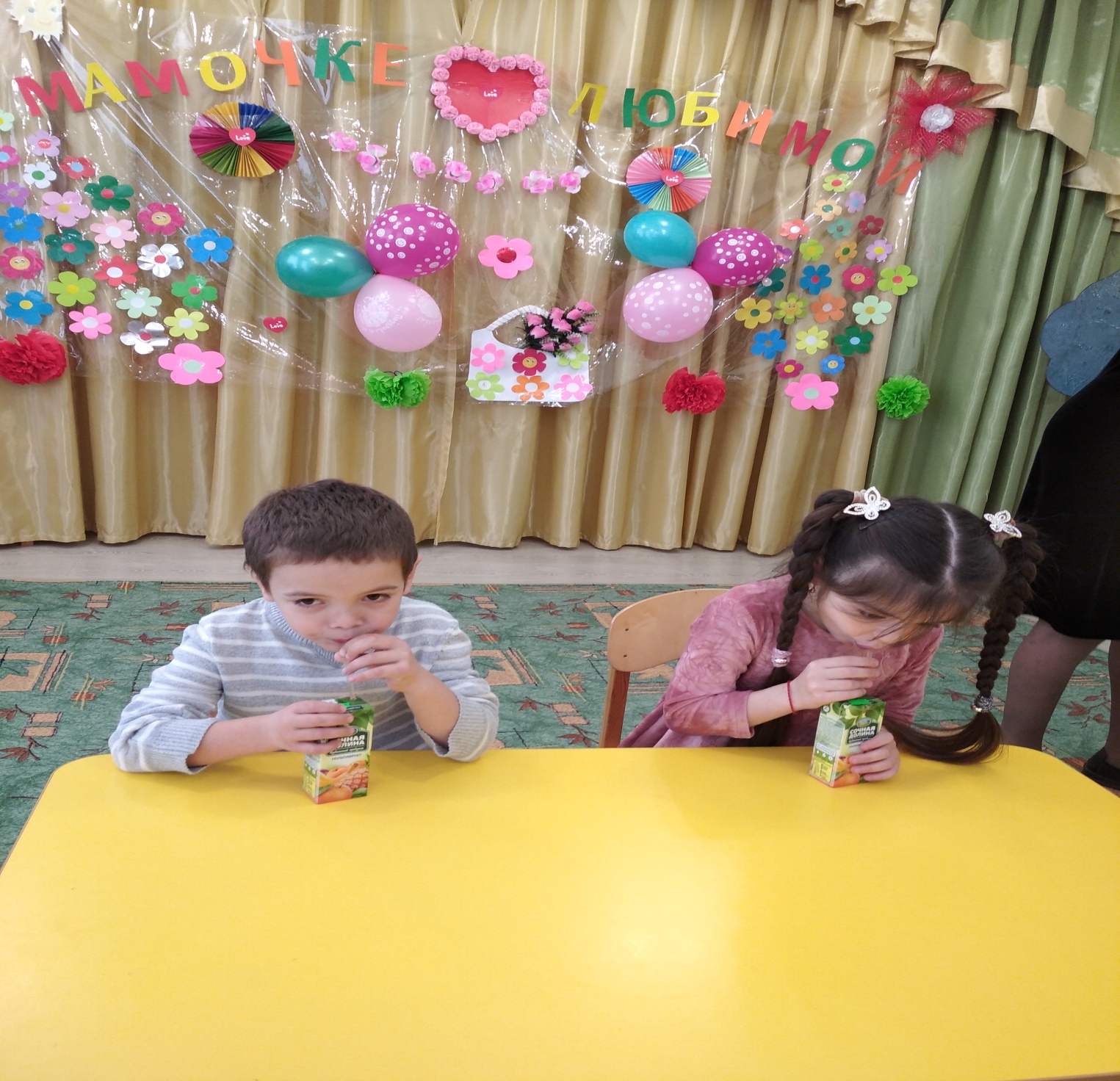 и "Игра с прищепками".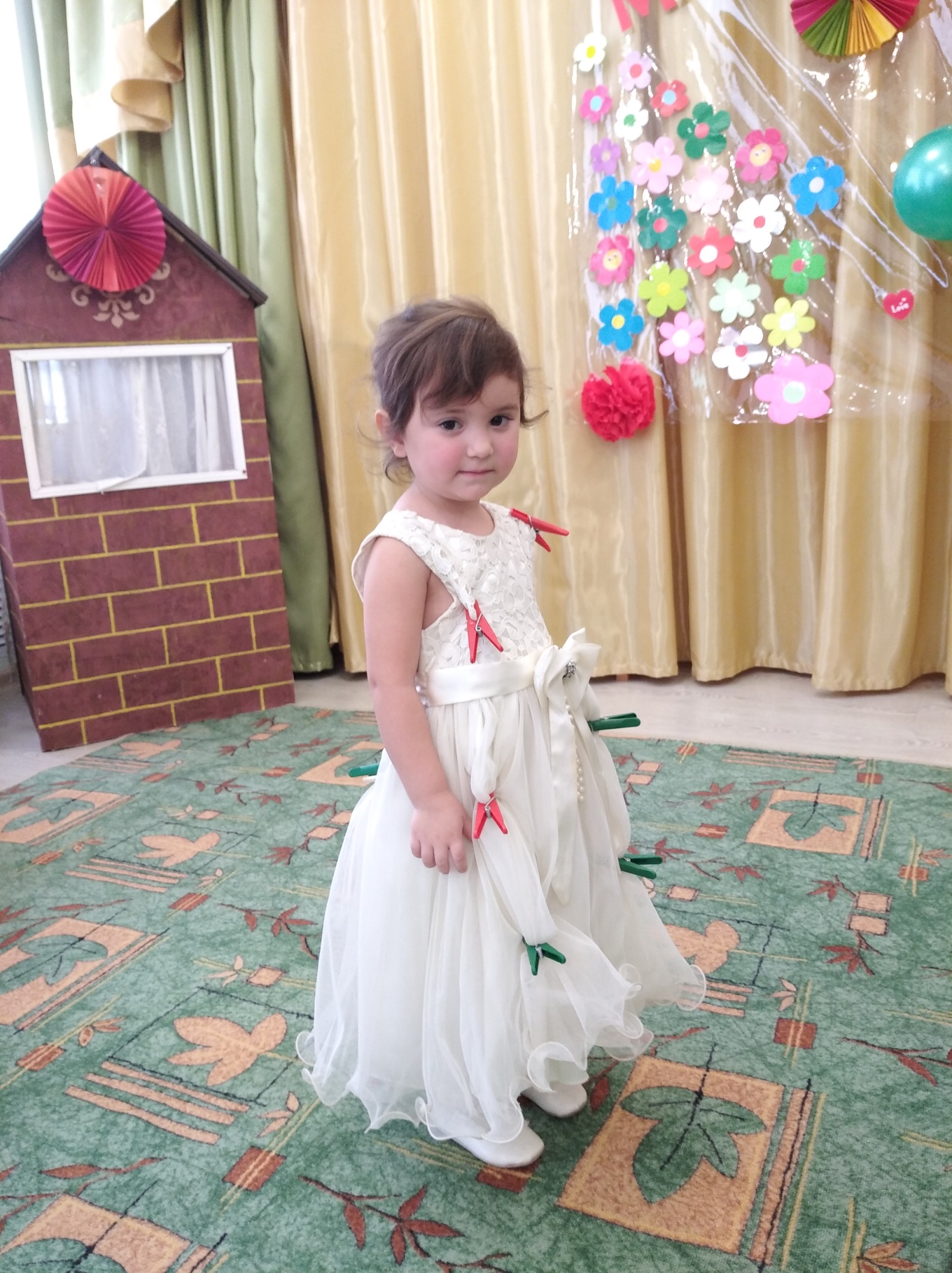 Дорогие мамочки!Пусть ваши лица устают только от улыбок, а руки от букетов цветов!Пусть ваши дети будут послушны, а мужья внимательны!С праздником ВАС!